BOXLEY PARISH COUNCIL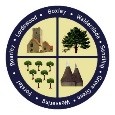 www.boxleyparishcouncil.org.ukBeechen Hall, Wildfell Close, Walderslade, Chatham, Kent.  ME5 9RU  01634 861237       clerk@boxleyparishcouncil.org.ukClerk Mrs Daniela Baylis     Assistant Clerk  Mrs Melanie FooksA G E N D ATo All Members of the Council, Press and PublicThere will be a telephone conference meeting of the Estates Committee on Monday 15 June 2020 commencing at 7.30 pm when it is proposed to transact the following business.  Due to the current situation this will be a remote meeting and anyone wishing to ‘attend’ needs to contact the Parish Office for information on how to join the call.Daniela BaylisDaniela BaylisClerk to the Council								Date 8 June 20201.Apologies and Non-AttendanceTo receive apologies for absence.(7.30)2.Declaration of Interest or LobbyingMembers are required to declare any interests, requests for dispensation, lobbying or changes to the Register of Interests.(7.31)3.Minutes of Previous Meeting 27 April 2020To consider the minutes of the meeting and if in order to sign as a true record see (pages 3-5).(7.32)To adjourn the meeting to allow the public or press to commentTo adjourn the meeting to allow the public or press to comment(7.34)4.Matters Arising from Previous Minutes(7.35)4.1Minute 3354/4.2 Franklin Drive Open Space. Installation of equipment has been scheduled for end of June.  Due to the current Covid19 Pandemic both Franklin Drive and WDJO play areas remain closed for public use.  4.2Minute 3354/4.3 Plaque and Ceremony for Alan’s Tree.  On hold until normal meetings can be held.5.Dove Hill Allotments(7.36)5.1Allotment Report. See (page 5)5.2Request for an additional water trough.  See (page 5)5.3Repairs to Entrance Road. See (page 5)5.4Pest Purge Report. See (page 6).5.5Dove Hill Allotments Rent Review. See (page 6-7).5.6Dove Hill Allotments Rules & Regulations (See separate enclosure).5.7Dove Hill Allotments Starter Pack (New) (See separate enclosure).6.Matter for Information6.1Play Inspections – WDJO & Franklin DriveThese have been scheduled for July and the inspection reports will be returned to the August meeting.7.Assistant Clerk’s Report for Beechen Hall(8.00)7.1To receive hire fees income. See report (page 7-9).7.2Account balances. See report (page 9).7.3Profit & Loss Report. See report (pages 10-11)7.4Income and Expenditure. See report (pages 12-14).7.5Reopening of Beechen Hall See report (pages 14-15).7.6Legionella Testing and Risk Management. See report (pages 15-17).7.7Loss of Regular Hirers – The office has received notification that Tumble Tots will not be returning to Beechen Hall once it is open again.  Sadly, they have become a casualty of the current situation.  Tumble Tots have been a regular hirer at the hall for at least 12 years.7.8Accident Report. None at time of compiling agenda.8.Beechen Hall Acoustic Treatment to Acorn Room(8.30)8.1Acoustic ceiling tiles update. On hold due to Covid19.9.Landscaping at Beechen Hall(8.36)9.1See report (pages 15-16).10.Policies and Procedures(8.45)10.1Village Hall Grant Policy & Application Form – annual review See (pages 19-20).10.2Review training needs. Covid19 for all employees/Councillors and Legionella for Clerk/Assistant Clerk See (pages 18-19)10.3Clerk’s Delegated Powers – Beechen Hall and Dove Hill Allotments.  See (pages  21-22).10.4Hire Discount for Charity Fundraising Events at Beechen Hall.  See (page 22)10.5New Beechen Hall Risk Assessment – See separate enclosure.10.6Hall Bookings, Cancellations, and Damage/Cleaning deposits – The Assistant Clerk is continuing to review these for the new website.  10.7Provision of playgrounds by the parish council. Deferred for further investigation.10.8Burial Ground Review of Regulations. Deferred. The Clerk is amending these for consideration by the working group.11.Matters for Decision(None at the time of compiling agenda)In view of the confidential nature (personal details and data) on the following 	item to be transacted, it is advisable that the public and press are excluded 	from the meeting for the duration of or part of the item.12.Caretaking Update(9.00)A verbal report will be given at meeting.13.Date of Next MeetingMonday 17 August 2020 at Beechen Hall, Wildfell Close, Walderslade, ME5 9RU commencing at 7.30 p.m. Items for the agenda must be with the parish office no later than 7 August 2020.